DOKUMEN TERKAIT Form TA.01 (Formulir pendaftaran judul Tugas Akhir) Form TA.02a (Surat rekomendasi judul dan pembimbing skripsi)Form TA.02b (Surat rekomendasi judul dan pembimbing makalah ilmiah)Form TA.03 (Surat Keputusan tentang jalur, judul dan pembimbing tugas akhir)Form TA.04 (Buku bimbingan tugas akhir)Form TA.05 (Formulir pendaftaran seminar proposal penelitian)Form TA.06 (Undangan seminar proposal penelitian)Form TA.07 (Berita acara, daftar hadir seminar proposal)Form TA.08 (Formulir pendaftaran ujian tugas akhir)Form TA.09 (surat pernyataan bersedia diuji)Form TA.10 (Surat Keputusan tentang penguji tugas akhir)Form TA.11 (Undangan ujian tugas akhir)Form TA.12 (Berita acara ujian, daftar nilai, dan lembar saran)Form TA.13 (Lembar persetujuan cetak tugas akhir)Form TA.14 (Lembar persetujuan submit/unggah artikel ke Jurnal)Form TA.15 (tanda terima penyerahan tugas akhir) FORMULIR PENGAJUAN RANCANGAN TUGAS AKHIRPROGRAM STUDI  ..............................Nama			: ……………………………………………………………………………..NPM			: ……………………………………………………………………………..IPK			: ……………………………………………………………………………..No. Hp		: ……………………………………………………………………………..Jalur Tugas Akhir	: Skripsi / Makalah Ilmiah (*)Judul Tugas Akhir	: ……………………………………………………………………………..  ……………………………………………………………………………..  ……………………………………………………………………………..  ……………………………………………………………………………..Pendahuluan/Latar Belakang Masalah………………………………………………………………………………………………………………………………………………………………………………………………………………………………………………………………………………………………………………………………………………………………………………………………………………………………………………………………………………………………………………………………………Kajian Teori………………………………………………………………………………………………………………………………………………………………………………………………………………………………………………………………………………………………………………………………………………………………………………………………………………………………………………………………………………………………………………………………………Teknik Analisis Data (makalah tidak perlu)………………………………………………………………………………………………………………………………………………………………………………………………………………………………………………………………………………………………………………………Daftar Referensi (Sumber yang berkaitan dengan variabel penelitian)……………………………………………………………………………………………………………………………………………………………………………………………………………………Keterangan: (*) pilih salah satuREKOMENDASI JUDUL DAN PEMBIMBING SKRIPSISetelah dilakukan pemeriksaan berkas, saya merekomendasikan mahasiswa: Nama				: ……………………………………………………………………….Nomor Pokok Mahasiswa 	: ……………………………………………………………………….Nomor Telp.			: ……………………………………………………………………….Program Studi			: …………………......................……………………………………...Jalur Tugas Akhir		: Skripsi Judul				: ……………………………………………………………………….				: ……………………………………………………………………….				: ……………………………………………………………………….				: ……………………………………………………………………….				: ……………………………………………………………………….				: ……………………………………………………………………….Pembimbing I			: ……………………………………………………………………….Pembimbing II		: ………………………………………………………………………. Setelah melampirkan syarat sebagai berikut:1. Transkrip nilai sementara (sudah menempuh minimal ........ SKS)	(1 lembar)2. Fotokopi Kartu Tanda Mahasiswa 				  		(1 lembar) 3. Bukti tanda lunas tugas akhir dari keuangan				(1 lembar)Rekomendasi ini dibuat sebagai pertimbangan dalam penetapan judul dan pembimbing tugas akhir mahasiswa. Kotabumi, .................................................... 20.....REKOMENDASI JUDUL DAN PEMBIMBING MAKALAH ILMIAHSetelah dilakukan pemeriksaan berkas, saya merekomendasikan mahasiswa: Nama				: ……………………………………………………………………….Nomor Pokok Mahasiswa 	: ……………………………………………………………………….Nomor Telp.			: ……………………………………………………………………….Program Studi			: …………………......................……………………………………...Jalur Tugas Akhir		: Makalah Ilmiah Judul				: ……………………………………………………………………….				: ……………………………………………………………………….				: ……………………………………………………………………….				: ……………………………………………………………………….				: ……………………………………………………………………….				: ……………………………………………………………………….Pembimbing 			: ……………………………………………………………………….Setelah melampirkan syarat sebagai berikut (minimal tiga dari lima syarat terpenuhi):Usia minimal 25 tahun dibuktikan dengan foto kopi KTP			   (1 lembar)Sudah bekerja tetap, bukan  honorer, pegawai lepas/harian dan wiraswasta, dibuktikan dengan fotokopi surat  pengangkatan/surat keterangan dari atasan langsung 							   (1 rangkap)Mahasiswa konversi, dibuktikan dengan fotokopi SK Konversi			   (1 lembar)Lama pendidikan minimal sudah lima tahun, dibuktikan dengan fotokopi KTM (1 lembar)Indeks prestasi maksimal 2,9 dibuktikan dengan KHS/transkrip sementara	   (1 lembar)Bukti tanda lunas tugas akhir dari keuangan				   	   (1 lembar)Rekomendasi ini dibuat sebagai pertimbangan dalam penetapan judul dan pembimbing tugas akhir mahasiswa. Kotabumi, .................................................... 20.....
SURAT KEPUTUSAN DEKAN FAKULTAS ………………….UNIVERSITAS MUHAMMADIYAH KOTABUMINomor :          /TENTANGJALUR, JUDUL, DAN PEMBIMBING TUGAS AKHIRMAHASISWA PROGRAM STUDI …………….DEKAN FAKULTAS ………………………….,3. Ka. BAU 4. Ka. Prodi ……………5. Ka. Kator Fakultas ……………LEMBAR BIMBINGAN TUGAS AKHIRNama			: ……………………………………………………………………………..NPM			: ……………………………………………………………………………..Program Studi		: ……………………………………………………………………………..No. Telp.		: ……………………………………………………………………………..Jalur Tugas Akhir	: Skripsi / Makalah Ilmiah (*)Judul Tugas Akhir	: ……………………………………………………………………………..  ……………………………………………………………………………..  ……………………………………………………………………………..  ……………………………………………………………………………..Pembimbing I		: ……………………………………………………………………………..Pembimbing II (**)	: …………………………………………………………………………….. Kotabumi, .................................................... 20.....Mengetahui,Ketua Program Studi..................................................NKTAM ..................................Keterangan: (*) pilih salah satu                     (**) jalur skripsi
PENDAFTARAN SEMINAR PROPOSAL PENELITIAN MAHASISWANama				: ……………………………………………………………………….Nomor Pokok Mahasiswa 	: ……………………………………………………………………….Program Studi			: ……………………………………………………………………….Nomor Telp.			: ……………………………………………………………………….Tempat Tanggal Lahir		: ……………………………………………………………………….Pembimbing I			: ……………………………………………………………………….Pembimbing II		: ………………………………………………………………………. Judul Proposal Penelitian	: ……………………………………………………………………….				: ……………………………………………………………………….				: ……………………………………………………………………….				: ……………………………………………………………………….				: ……………………………………………………………………….Dengan ini mengajukan pendaftaran seminar rancangan penelitian dengan syarat sebagai berikut:Fotokopi Kartu Tanda Mahasiswa 					(1 lembar)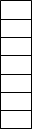 Tanda lunas administrasi seminar dari keuangan			(1 lembar)Kartu syarat seminar proposal Mahasiswa				(1 lembar) Transkrip nilai sementara (sudah menempuh minimal .... SKS)		(1 lembar)Sampul (Cover) dan persetujuan pembimbing 				(1 rangkap)Makalah proposal rancangan penelitian 					(6 eksemplar)Bukti proposal bebas plagiarisme dari bidang terkait			(1 lembar)Map plastik warna .......							(1 lembar)Demikian pendaftaran ini diajukan, atas perhatiannya diucapkan terima kasih.Kotabumi, .................................................... 20.....
Nomor	:           			  			............................ H.           Hal	: Undangan Seminar Proposal 			............................ M.	  Penelitian Mahasiswa Yang Terhormat,Bapak/Ibu Dosen Program Studi ..........Fakultas .....................Universitas Muhammadiyah Kotabumidi KotabumiAssalamu’alaikum Warohmatullahi WabarakatuhSehubungan dengan akan diadakan kegiatan seminar proposal penelitian mahasiswa Program Studi .............. Fakultas .................., dengan ini mengundang Bapak/Ibu untuk dapat hadir pada:  hari, tanggal	: waktu	: tempat	:	 acara   	: Seminar Rancangan Penelitian Mahasiswa (terlampir). Atas perhatian dan kehadiran Bapak/Ibu diucapkan terima kasih.Wassalamualaikum warohmatullahi wabarakatuh    	Dekan,................................. NKTAM ................. Lampiran 1:Mahasiswa peserta seminar rancangan penelitian.Dekan,................................. NKTAM ................. BERITA ACARASEMINAR PROPOSAL PENELITIANSehubungan dengan seminar proposal penelitian mahasiswa Program Studi ..................., Fakultas ....................... Universitas Muhammadiyah Kotabumi, maka pada hari ini:hari, tanggal		: .................................. , ...........................................waktu			: .................................... s.d. ....................................tempat			: ................................................................................telah dilaksanakan seminar proposal penelitian mahasiswa Program Studi Studi ..................., Fakultas ....................... Universitas Muhammadiyah Kotabumi terhadap mahasiswa:nama			: ................................................................................NPM			: ................................................................................judul 			: ................................................................................			  ................................................................................  ................................................................................Demikian berita acara ini dibuat dengan penuh tanggung jawab agar dapat dipergunakan sebagaimana mestinya. Kotabumi, .................................................... 20.....
DAFTAR HADIR DOSENSEMINAR PROPOSAL PENELITIANNama Mahasiswa	: ................................................................................NPM			: ................................................................................Judul 			: ................................................................................			  ................................................................................  ................................................................................Kotabumi, .................................................... 20.....KetuaProgram Studi ...................,..................................................NKTAM ..................................
DAFTAR HADIR MAHASISWASEMINAR PROPOSAL PENELITIANNama Mahasiswa	: ................................................................................NPM			: ................................................................................Judul 			: ................................................................................			  ................................................................................  ................................................................................Kotabumi, .................................................... 20.....KetuaProgram Studi ...................,..................................................NKTAM ..................................
PERMOHONAN UJIAN SKRIPSISaya yang bertanda tangan di bawah ini: Nama				: ………………………..………………………………………Nomor Pokok Mahasiswa 	: ………………………..………………………………………Nomor Telp.			: ………………………..………………………………………Program Studi			: ………………………..………………………………………Tempat Tanggal Lahir		: ………………………..………………………………………Pembimbing I			: ………………………..………………………………………Pembimbing II		: ………………………..………………………………………Tanggal Seminar 		: ………………………..………………………………………Judul Skripsi			: ………………………..………………………………………  ………………………..………………………………………  ………………………..………………………………………Waktu Ujian			: ………………………..………………………………………Penguji Utama			: ………………………..………………………………………Melampirkan syarat sebagai berikut:Fotokopi Kartu Tanda Mahasiswa (KTM)		 = 1 lembarPersetujuan pembimbing 				 = 1 lembarTranskrip Nilai Sementara (Asli)			 = 1 lembarKartu Hasil Studi (Asli)				 = @ 1 lembarSurat pernyataan bersedia diuji			 = 1 lembar Buku/lembar bimbingan 				 = 1 rangkapSampul (Cover)					 = 1 rangkapFotokopi SK Judul danPembimbing 			 = 1 lembarBerita acara dan daftar hadir seminar proposal	 = 1 rangkapSertifikat Mastama dan DAD				 = 1 rangkapFotokopi  Ijazah terakhir yang dilegalisir		 = 1 lembarBukti cek plagiarisme					 = 1 lembarTanda lunas dari keuangan (Asli)			 = 1 lembar	Draf skripsi						 = 3 eksemplar dijilid warna ….....	Map plastik warna ........				 = 1 buahMap kertas warna .........				 = 3 buahDemikian permohonan ini dibuat sebagai persyaratan untuk mengikuti ujian akhir jalur makalah ilmiah.Kotabumi, .................................................... 20.....
PERMOHONAN UJIAN MAKALAH ILMIAHSaya yang bertanda tangan di bawah ini: Nama				: ………………………..………………………………………Nomor Pokok Mahasiswa 	: ………………………..………………………………………Nomor Telp.			: ………………………..………………………………………Jurusan/Program Studi	: ………………………..………………………………………Tempat Tanggal Lahir		: ………………………..………………………………………Pembimbing 			: ………………………..………………………………………Tanggal Seminar 		: ………………………..………………………………………Judul Makalah			: ………………………..………………………………………   ………………………..………………………………………  ………………………..………………………………………Waktu Ujian			: ………………………..………………………………………Penguji Utama			: ………………………..………………………………………Melampirkan syarat sebagai berikut:Fotokopi Kartu Tanda Mahasiswa (KTM)		 = 1 lembarPersetujuan pembimbing 				 = 1 lembarTranskrip Nilai Sementara (Asli)			 = 1 lembarKartu Hasil Studi (Asli)				 = @ 1 lembarSurat pernyataan bersedia diuji			 = 1 lembar Buku/lembar bimbingan 				 = 1 rangkapSampul (Cover)					 = 1 rangkapFotokopi SK Judul dan Pembimbing 			 = 1 lembarBerita acara dan daftar hadir seminar proposal	 = 1 rangkapSertifikat Mastama dan DAD				 = 1 rangkapFotokopi  Ijazah terakhir yang dilegalisir		 = 1 lembarTanda lunas dari keuangan (Asli)			 = 1 lembar	Makalah ilmiah					 = 3 eksemplar dijilid warna .........	Map plastik warna ........				 = 1 buahMap kertas warna .......				 = 3 buahDemikian permohonan ini dibuat sebagai persyaratan untuk mengikuti ujian akhir jalur makalah ilmiah. Kotabumi, .................................................... 20.....
SURAT PERNYATAANBERSEDIA UNTUK DIUJISaya yang bertanda tangan di bawah ini:menyatakan dengan sebenar-benarnya bahwa saya:dalam keadaan sehat jasmani dan rohani;siap melaksanakan ujian tugas akhir;bersedia diuji oleh tim penguji; danbersedia menerima/mematuhi semua keputusan yang ditetapkan oleh tim penguji.Demikian pernyataan ini, saya buat dengan sebenar-benarnya, secara sadar tanpa ada paksaan dari manapun dan dari siapa pun.Kotabumi, ....................................... 20..... Yang membuat pernyataan,.......................................... NPM ................................
SURAT KEPUTUSAN DEKAN FAKULTAS ………………….UNIVERSITAS MUHAMMADIYAH KOTABUMINomor :          /TENTANGPENGUJI UJIAN TUGAS AKHIRMAHASISWA PROGRAM STUDI …………….DEKAN FAKULTAS ………………………….,3. Ka. BAU 4. Ka. Prodi ……………5. Ka. Kator Fakultas ……………
Nomor	:           			  			............................ H.           Hal	: Undangan Ujian Tugas Akhir Mahasiswa		............................ M.Yang Terhormat,............................................................................................................di KotabumiAssalamu’alaikum Warohmatullahi WabarakatuhSehubungan dengan akan diadakan kegiatan ujian tugas akhir mahasiswa Program Studi .............. Fakultas .................., dengan ini mengundang Bapak/Ibu untuk dapat hadir pada:  hari, tanggal	: waktu	: tempat	:	 acara   	: ujian tugas akhir Mahasiswa (terlampir). Atas perhatian dan kehadiran Bapak/Ibu diucapkan terima kasih.Wassalamualaikum warohmatullahi wabarakatuh    	Dekan,................................. NKTAM ................. Lampiran 1:Mahasiswa peserta ujian tugas akhir.Dekan,................................. NKTAM ................. 
BERITA ACARA UJIAN SKRIPSIPada hari ini ............................ tanggal ............................... bulan .................. tahun .......................... bertempat di ruang .............................................., telah dilaksanakan ujian tugas akhir jalur skripsi Universitas Muhammadiyah Kotabumi terhadap mahasiswa:Nama Mahasiswa		: ................................................ Nomor Pokok Mahasiswa	: ................................................ Program Studi			: ................................................ Pembimbing I (Ketua)		: ................................................   Pembimbing II (Sekretaris)	: ................................................  Penguji Utama (Anggota)	: ................................................ Judul Skripsi			: ...................................................................................................... 				  ......................................................................................................Mahasiswa tersebut dinyatakan LULUS/TIDAK LULUS *) ujian tugas akhir berdasarkan hasil ujian sebagai berikut:Tim Penguji1. Ketua		: ......................................			_______________ 2. Sekretaris		: ......................................			_______________3. Anggota (Penguji) 	: ......................................			_______________Kotabumi, ...................................... 20......Ketua program Studi,...........................................NKTAM ...........................
BERITA ACARA UJIAN MAKALAH ILMIAHPada hari ini ............................ tanggal ............................... bulan .................. tahun .......................... bertempat di ruang .............................................., telah dilaksanakan ujian tugas akhir jalur makalah ilmiah Universitas Muhammadiyah Kotabumi terhadap mahasiswa:Nama Mahasiswa		: ................................................ Nomor Pokok Mahasiswa	: ................................................ Program Studi			: ................................................ Pembimbing (Ketua)		: ................................................   Penguji Utama (Anggota)	: ................................................  Penguji Kedua (Anggota)	: ................................................ Judul makalah ilmiah		: ...................................................................................................... 				  ......................................................................................................Mahasiswa tersebut dinyatakan LULUS/TIDAK LULUS *) ujian tugas akhir berdasarkan hasil ujian sebagai berikut:Tim Penguji1. Ketua		: ......................................			_______________ 2. Anggota (Penguji)	: ......................................			_______________3. Anggota (Penguji) 	: ......................................			_______________Kotabumi, ...................................... 20......Ketua program Studi,...........................................NKTAM ...........................
NILAI UJIAN AKHIR SKRIPSINama Mahasiswa		: ................................................ Nomor Pokok Mahasiswa	: ................................................ Program Studi			: ................................................ Pembimbing I (Ketua)		: ................................................   Pembimbing II (Sekretaris)	: ................................................  Penguji Utama (Anggota)	: ................................................ Judul Skripsi			: ...................................................................................................... 				  ......................................................................................................				  ......................................................................................................				  ......................................................................................................Tanggal Ujian			: ................................................Kotabumi, ...................................... 20......Penguji,...........................................NKTAM ...........................
NILAI UJIAN AKHIR MAKALAH ILMIAHNama Mahasiswa		: ................................................ Nomor Pokok Mahasiswa	: ................................................ Program Studi			: ................................................ Pembimbing (Ketua)		: ................................................   Penguji Utama (Anggota)	: ................................................ Penguji Kedua (Anggota)	: ................................................ Judul Makalah Ilmiah		: ...................................................................................................... 				  ......................................................................................................				  ......................................................................................................				  ......................................................................................................Tanggal Ujian			: ................................................Kotabumi, ...................................... 20......Penguji,...........................................NKTAM ...........................
LEMBAR SARAN PERBAIKAN UJIAN TUGAS AKHIRKotabumi, ...................................... 20......Penguji,...........................................NKTAM ...........................LEMBAR PERSETUJUAN CETAK TUGAS AKHIRKotabumi, ...................................... 20......Ketua Program Studi,...........................................NKTAM ...........................LEMBAR PERSETUJUAN SUBMIT/UNGGAH ARTIKELKotabumi, ...................................... 20......Ketua Program Studi,...........................................NKTAM ...........................TANDA TERIMA PENYERAHAN TUGAS AKHIRKotabumi, ...................................... 20......Ketua Program Studi,...........................................NKTAM ...........................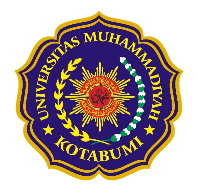 KOP FAKULTASKOP FAKULTASKOP FAKULTASKOP FAKULTASKetua Program Studi..................................................,..................................................NKTAM ..................................KOP FAKULTASKOP FAKULTASKetua Program Studi..................................................,..................................................NKTAM ..................................KOP FAKULTASKOP FAKULTASMenimbang Menimbang 1.1.bahwa dalam rangka penyusunan Tugas Akhir mahasiswa, Ketua Program Studi menyusun dan mengusulkan jalur, judul, dan tim pembimbing kepada Dekan Fakultas …………. sesuai dengan mekanisme dan ketentuan akademik untuk diterbitkan surat keputusan.bahwa dalam rangka penyusunan Tugas Akhir mahasiswa, Ketua Program Studi menyusun dan mengusulkan jalur, judul, dan tim pembimbing kepada Dekan Fakultas …………. sesuai dengan mekanisme dan ketentuan akademik untuk diterbitkan surat keputusan.bahwa dalam rangka penyusunan Tugas Akhir mahasiswa, Ketua Program Studi menyusun dan mengusulkan jalur, judul, dan tim pembimbing kepada Dekan Fakultas …………. sesuai dengan mekanisme dan ketentuan akademik untuk diterbitkan surat keputusan.bahwa dalam rangka penyusunan Tugas Akhir mahasiswa, Ketua Program Studi menyusun dan mengusulkan jalur, judul, dan tim pembimbing kepada Dekan Fakultas …………. sesuai dengan mekanisme dan ketentuan akademik untuk diterbitkan surat keputusan.2.2.bahwa dosen yang namanya tersebut dalam keputusan ini memenuhi syarat dan dipandang cakap membimbing tugas akhir mahasiswa yang namanya tercantum dalam keputusan ini.bahwa dosen yang namanya tersebut dalam keputusan ini memenuhi syarat dan dipandang cakap membimbing tugas akhir mahasiswa yang namanya tercantum dalam keputusan ini.bahwa dosen yang namanya tersebut dalam keputusan ini memenuhi syarat dan dipandang cakap membimbing tugas akhir mahasiswa yang namanya tercantum dalam keputusan ini.bahwa dosen yang namanya tersebut dalam keputusan ini memenuhi syarat dan dipandang cakap membimbing tugas akhir mahasiswa yang namanya tercantum dalam keputusan ini.Mengingat Mengingat 1.1.Undang-Undang RI. No. 20, tahun 2003, tentang Sistem Pendidikan Nasional;Undang-Undang RI. No. 20, tahun 2003, tentang Sistem Pendidikan Nasional;Undang-Undang RI. No. 20, tahun 2003, tentang Sistem Pendidikan Nasional;Undang-Undang RI. No. 20, tahun 2003, tentang Sistem Pendidikan Nasional;2.2.Undang-Undang No. 14, tahun 2005, tentang Guru dan Dosen;Undang-Undang No. 14, tahun 2005, tentang Guru dan Dosen;Undang-Undang No. 14, tahun 2005, tentang Guru dan Dosen;Undang-Undang No. 14, tahun 2005, tentang Guru dan Dosen;3.3.Undang-Undang No. 12, Tahun 2012 tentang Pendidikan Tinggi;Undang-Undang No. 12, Tahun 2012 tentang Pendidikan Tinggi;Undang-Undang No. 12, Tahun 2012 tentang Pendidikan Tinggi;Undang-Undang No. 12, Tahun 2012 tentang Pendidikan Tinggi;4.4.Pedoman Pimpinan Pusat Muhammadiyah Nomor: 02/PED/1.0/B/2012, Tentang Perguruan Tinggi Muhammadiyah;Pedoman Pimpinan Pusat Muhammadiyah Nomor: 02/PED/1.0/B/2012, Tentang Perguruan Tinggi Muhammadiyah;Pedoman Pimpinan Pusat Muhammadiyah Nomor: 02/PED/1.0/B/2012, Tentang Perguruan Tinggi Muhammadiyah;Pedoman Pimpinan Pusat Muhammadiyah Nomor: 02/PED/1.0/B/2012, Tentang Perguruan Tinggi Muhammadiyah;5.5.Statuta Universitas Muhammadiyah Kotabumi;Statuta Universitas Muhammadiyah Kotabumi;Statuta Universitas Muhammadiyah Kotabumi;Statuta Universitas Muhammadiyah Kotabumi;6.6.Surat Keputusan Rektor Universitas Muhammadiyah Kotabumi Nomor ...... tentang Penetapan Dekan Fakultas .................... Universitas Muhammadiyah Kotabumi masa jabatan ............., tanggal ............................;Surat Keputusan Rektor Universitas Muhammadiyah Kotabumi Nomor ...... tentang Penetapan Dekan Fakultas .................... Universitas Muhammadiyah Kotabumi masa jabatan ............., tanggal ............................;Surat Keputusan Rektor Universitas Muhammadiyah Kotabumi Nomor ...... tentang Penetapan Dekan Fakultas .................... Universitas Muhammadiyah Kotabumi masa jabatan ............., tanggal ............................;Surat Keputusan Rektor Universitas Muhammadiyah Kotabumi Nomor ...... tentang Penetapan Dekan Fakultas .................... Universitas Muhammadiyah Kotabumi masa jabatan ............., tanggal ............................;Memperhatikan         Rekomendasi Ketua Program Studi ................................ Memperhatikan         Rekomendasi Ketua Program Studi ................................ Memperhatikan         Rekomendasi Ketua Program Studi ................................ Memperhatikan         Rekomendasi Ketua Program Studi ................................ Memperhatikan         Rekomendasi Ketua Program Studi ................................ Memperhatikan         Rekomendasi Ketua Program Studi ................................ Memperhatikan         Rekomendasi Ketua Program Studi ................................ Memperhatikan         Rekomendasi Ketua Program Studi ................................ MEMUTUSKANMEMUTUSKANMEMUTUSKANMEMUTUSKANMEMUTUSKANMEMUTUSKANMEMUTUSKANMEMUTUSKANMenetapkan Menetapkan PERTAMAPERTAMA::Menugasi nama-nama di bawah iniMenugasi nama-nama di bawah iniMenugasi nama-nama di bawah iniMenugasi nama-nama di bawah ini1. ………………………1. ………………………Pembimbing IPembimbing I2. ................................2. ................................Pembimbing IIPembimbing IIuntuk membimbing tugas akhir mahasiswauntuk membimbing tugas akhir mahasiswauntuk membimbing tugas akhir mahasiswauntuk membimbing tugas akhir mahasiswaJalur Jalur :……………….Nama Nomor Pokok MahasiswaNama Nomor Pokok Mahasiswa::……………….……………….JudulJudul:……………….KEDUAKEDUA::Perubahan judul tugas akhir dimungkinkan dengan persetujuan pembimbing dan ketua program studi.Perubahan judul tugas akhir dimungkinkan dengan persetujuan pembimbing dan ketua program studi.Perubahan judul tugas akhir dimungkinkan dengan persetujuan pembimbing dan ketua program studi.KETIGA KETIGA ::Pembimbing tugas akhir diberi honorarium sesuai dengan ketentuan yang berlaku. Pembimbing tugas akhir diberi honorarium sesuai dengan ketentuan yang berlaku. Pembimbing tugas akhir diberi honorarium sesuai dengan ketentuan yang berlaku. KEEMPAT KEEMPAT ::Surat keputusan ini diberikan kepada pembimbing dan mahasiswa yang bersangkutan.Surat keputusan ini diberikan kepada pembimbing dan mahasiswa yang bersangkutan.Surat keputusan ini diberikan kepada pembimbing dan mahasiswa yang bersangkutan.KELIMAKELIMA::Surat keputusan ini berlaku sejak tanggal ditetapkan dan apabila terdapat kekeliruan dalam penetapan ini akan diperbaiki sebagaimana mestinya.Surat keputusan ini berlaku sejak tanggal ditetapkan dan apabila terdapat kekeliruan dalam penetapan ini akan diperbaiki sebagaimana mestinya.Surat keputusan ini berlaku sejak tanggal ditetapkan dan apabila terdapat kekeliruan dalam penetapan ini akan diperbaiki sebagaimana mestinya.Ditetapkan di KotabumiTanggal,………………….. H.Tanggal,………………….. M.Tembusan:1. Wakil Rektor I2. Ka. BAA Dekan,…………………….NKTAM …………. KOP FAKULTASKOP FAKULTASNo.TanggalSaran / Tanggapan / PerbaikanNama & Tanda tanganKOP FAKULTASKOP FAKULTASMenyetujui, Ketua Program Studi..................................................NKTAM .................................. Pemohon ..................................................NPM ........................................KOP FAKULTASKOP FAKULTASNoNPMNama MahasiswaPembimbing 1 & 2Judul Proposal Rancangan PenelitianKOP FAKULTASKOP FAKULTASPembimbing I..................................................NKTAM .................................. Pembimbing II..................................................NPM ........................................Mengetahui,Ka. Prodi ...................,..................................................NKTAM ..................................Mengetahui,Ka. Prodi ...................,..................................................NKTAM ..................................KOP FAKULTASKOP FAKULTASNo.NamaNKTAMTanda TanganTanda Tangan1122334455667788991010KOP FAKULTASKOP FAKULTASNo.NamaNPMTanda TanganTanda Tangan112233445566778899101011111212KOP FAKULTASKOP FAKULTASMenyetujui, Ka. Prodi ...................,..................................................NKTAM .................................. Pemohon ..................................................NPM ........................................KOP FAKULTASKOP FAKULTASMenyetujui, Ka. Prodi ...................,..................................................NKTAM .................................. Pemohon ..................................................NPM ........................................KOP FAKULTASKOP FAKULTASNama Mahasiswa:_____________________Nomor Pokok Mahasiswa:_____________________Program Studi:_____________________Pembimbing I:_____________________Pembimbing II / Penguji:_____________________Penguji :_____________________Judul Tugas Akhir:_________________________________________ _________________________________________ _________________________________________ _________________________________________ KOP FAKULTASKOP FAKULTASMenimbang 1.1.bahwa mahasiswa program S-1, Universitas Muhammadiyah Kotabumi yang menempuh tugas akhir harus menempuh ujian tugas akhir;bahwa mahasiswa program S-1, Universitas Muhammadiyah Kotabumi yang menempuh tugas akhir harus menempuh ujian tugas akhir;bahwa mahasiswa program S-1, Universitas Muhammadiyah Kotabumi yang menempuh tugas akhir harus menempuh ujian tugas akhir;bahwa mahasiswa program S-1, Universitas Muhammadiyah Kotabumi yang menempuh tugas akhir harus menempuh ujian tugas akhir;2.2.bahwa untuk ujian tugas akhir perlu ditetapkan tim penguji tugas akhir; dan bahwa untuk ujian tugas akhir perlu ditetapkan tim penguji tugas akhir; dan bahwa untuk ujian tugas akhir perlu ditetapkan tim penguji tugas akhir; dan bahwa untuk ujian tugas akhir perlu ditetapkan tim penguji tugas akhir; dan 3.3.bahwa untuk itu perlu diterbitkan surat keputusan sebagai pedoman dan landasan hukumnya.bahwa untuk itu perlu diterbitkan surat keputusan sebagai pedoman dan landasan hukumnya.bahwa untuk itu perlu diterbitkan surat keputusan sebagai pedoman dan landasan hukumnya.bahwa untuk itu perlu diterbitkan surat keputusan sebagai pedoman dan landasan hukumnya.Mengingat 1.1.Undang-Undang RI. No. 20, tahun 2003, tentang Sistem Pendidikan Nasional;Undang-Undang RI. No. 20, tahun 2003, tentang Sistem Pendidikan Nasional;Undang-Undang RI. No. 20, tahun 2003, tentang Sistem Pendidikan Nasional;Undang-Undang RI. No. 20, tahun 2003, tentang Sistem Pendidikan Nasional;2.2.Undang-Undang No. 14, tahun 2005, tentang Guru dan Dosen;Undang-Undang No. 14, tahun 2005, tentang Guru dan Dosen;Undang-Undang No. 14, tahun 2005, tentang Guru dan Dosen;Undang-Undang No. 14, tahun 2005, tentang Guru dan Dosen;3.3.Undang-Undang No. 12, Tahun 2012 tentang Pendidikan Tinggi;Undang-Undang No. 12, Tahun 2012 tentang Pendidikan Tinggi;Undang-Undang No. 12, Tahun 2012 tentang Pendidikan Tinggi;Undang-Undang No. 12, Tahun 2012 tentang Pendidikan Tinggi;4.4.Pedoman Pimpinan Pusat Muhammadiyah Nomor: 02/PED/1.0/B/2012, Tentang Perguruan Tinggi Muhammadiyah;Pedoman Pimpinan Pusat Muhammadiyah Nomor: 02/PED/1.0/B/2012, Tentang Perguruan Tinggi Muhammadiyah;Pedoman Pimpinan Pusat Muhammadiyah Nomor: 02/PED/1.0/B/2012, Tentang Perguruan Tinggi Muhammadiyah;Pedoman Pimpinan Pusat Muhammadiyah Nomor: 02/PED/1.0/B/2012, Tentang Perguruan Tinggi Muhammadiyah;5.5.Statuta Universitas Muhammadiyah Kotabumi;Statuta Universitas Muhammadiyah Kotabumi;Statuta Universitas Muhammadiyah Kotabumi;Statuta Universitas Muhammadiyah Kotabumi;7.7.Surat Keputusan Rektor Universitas Muhammadiyah Kotabumi Nomor ...... tentang Penetapan Dekan Fakultas .................... Universitas Muhammadiyah Kotabumi masa jabatan ............., tanggal ............................;Surat Keputusan Rektor Universitas Muhammadiyah Kotabumi Nomor ...... tentang Penetapan Dekan Fakultas .................... Universitas Muhammadiyah Kotabumi masa jabatan ............., tanggal ............................;Surat Keputusan Rektor Universitas Muhammadiyah Kotabumi Nomor ...... tentang Penetapan Dekan Fakultas .................... Universitas Muhammadiyah Kotabumi masa jabatan ............., tanggal ............................;Surat Keputusan Rektor Universitas Muhammadiyah Kotabumi Nomor ...... tentang Penetapan Dekan Fakultas .................... Universitas Muhammadiyah Kotabumi masa jabatan ............., tanggal ............................;Memperhatikan::Rekomendasi Ketua Program Studi ................................Rekomendasi Ketua Program Studi ................................Rekomendasi Ketua Program Studi ................................Rekomendasi Ketua Program Studi ................................MEMUTUSKANMEMUTUSKANMEMUTUSKANMEMUTUSKANMEMUTUSKANMEMUTUSKANMEMUTUSKANMenetapkan PERTAMA:Membentuk tim penguji ujian tugas akhir mahasiswa Program Studi ................... Fakultas .................... dengan personalia sebagai berikut.Membentuk tim penguji ujian tugas akhir mahasiswa Program Studi ................... Fakultas .................... dengan personalia sebagai berikut.Membentuk tim penguji ujian tugas akhir mahasiswa Program Studi ................... Fakultas .................... dengan personalia sebagai berikut.Membentuk tim penguji ujian tugas akhir mahasiswa Program Studi ................... Fakultas .................... dengan personalia sebagai berikut.Membentuk tim penguji ujian tugas akhir mahasiswa Program Studi ................... Fakultas .................... dengan personalia sebagai berikut.Ketua                                                   Ketua                                                   :.........................................Sekretaris (anggota)*makalah ilmiahSekretaris (anggota)*makalah ilmiah:.........................................Anggota Anggota :.........................................untuk menguji untuk menguji nama Nomor Pokok Mahasiswanama Nomor Pokok Mahasiswa::......................................... .................................................................................. .........................................Jalur tugas akhirJalur tugas akhir:..................................................................................JudulJudul:..................................................................................KEDUA:Surat keputusan ini diberikan kepada yang bersangkutan untuk dilaksanakan sebagaimana mestinya.Surat keputusan ini diberikan kepada yang bersangkutan untuk dilaksanakan sebagaimana mestinya.Surat keputusan ini diberikan kepada yang bersangkutan untuk dilaksanakan sebagaimana mestinya.Surat keputusan ini diberikan kepada yang bersangkutan untuk dilaksanakan sebagaimana mestinya.Surat keputusan ini diberikan kepada yang bersangkutan untuk dilaksanakan sebagaimana mestinya.KETIGA : Surat keputusan ini berlaku sejak tanggal ditetapkan dan apabila terdapat kekeliruan dalam penetapan ini akan diperbaiki sebagaimana mestinya.Surat keputusan ini berlaku sejak tanggal ditetapkan dan apabila terdapat kekeliruan dalam penetapan ini akan diperbaiki sebagaimana mestinya.Surat keputusan ini berlaku sejak tanggal ditetapkan dan apabila terdapat kekeliruan dalam penetapan ini akan diperbaiki sebagaimana mestinya.Surat keputusan ini berlaku sejak tanggal ditetapkan dan apabila terdapat kekeliruan dalam penetapan ini akan diperbaiki sebagaimana mestinya.Surat keputusan ini berlaku sejak tanggal ditetapkan dan apabila terdapat kekeliruan dalam penetapan ini akan diperbaiki sebagaimana mestinya.Ditetapkan di KotabumiTanggal,………………….. H.Tanggal,………………….. M.Tembusan:1. Wakil Rektor I2. Ka. BAA Dekan,…………………….NKTAM …………. KOP FAKULTASKOP FAKULTASNoNPMNama MahasiswaPembimbing 1 & 2Judul Tugas AkhirKOP FAKULTASKOP FAKULTASNoNama PengujiJabatan Nilai(N)Bobot(NB)Nilai(NB)Tanda Tangan1Ketua40%12Sekretaris25%23Penguji Utama35%3JumlahJumlahJumlahJumlahJumlahNilai dengan hurufNilai dengan hurufNilai dengan hurufNilai dengan hurufNilai dengan hurufKOP FAKULTASKOP FAKULTASNoNama PengujiJabatan Nilai(N)Bobot(NB)Nilai(NB)Tanda Tangan1Ketua 40%12Penguji Utama30%23Penguji Kedua30%3JumlahJumlahJumlahJumlahJumlahNilai dengan hurufNilai dengan hurufNilai dengan hurufNilai dengan hurufNilai dengan hurufKOP FAKULTASKOP FAKULTASNo.Aspek PenilaianPenilaian(1-10)BobotNilai(Penilaian x Bobot)1Naskah Skripsi:1Bahasa dan Tata Tulis (kebakuan)41Metodologi 41Sistematika 41Orisinalitas 41Sub Jumlah (1) Sub Jumlah (1) Sub Jumlah (1) 2Penampilan Ketika Ujian: 2Penguasaan Materi/Isi 22Kemampuan Beragumentasi22Sub Jumlah (2) Sub Jumlah (2) Sub Jumlah (2) 3Proses Bimbingan (Khusus Pembimbing)4Jumlah (Pembimbing)Jumlah (Pembimbing)(1+2+3)/24x10(1+2+3)/24x10Jumlah (Bukan Pembimbing)Jumlah (Bukan Pembimbing)(1+2)/2(1+2)/2KOP FAKULTASKOP FAKULTASNo.Aspek PenilaianPenilaian(1-10)BobotNilai(Penilaian x Bobot)1Naskah Makalah:1Orisinalitas41Sistematika 41Bahasa dan Tata Tulis (kebakuan) 41Sub Jumlah (1) Sub Jumlah (1) Sub Jumlah (1) 2Penampilan Ketika Ujian: 2Penguasaan Materi/Isi 42Kemampuan Beragumentasi42Sub Jumlah (2) Sub Jumlah (2) Sub Jumlah (2) 3Proses Bimbingan (Khusus Pembimbing)4Jumlah (Pembimbing)Jumlah (Pembimbing)(1+2+3)/24x10(1+2+3)/24x10Jumlah (Bukan Pembimbing)Jumlah (Bukan Pembimbing)(1+2)/2(1+2)/2KOP FAKULTASKOP FAKULTASNama Mahasiswa:Nomor Pokok Mahasiswa:Program StudiJalur::Skripsi / Makalah Ilmiah Ketua :Sekretaris/Anggota *):Anggota :Judul Tugas Akhir:No.Catatan PerbaikanKOP FAKULTASKOP FAKULTASNama Mahasiswa:Nomor Pokok Mahasiswa:Program StudiJalur::Skripsi / Makalah Ilmiah Ketua :Sekretaris/Anggota *):Anggota :Judul Tugas Akhir:No.NamaJabatanTanda TanganKetua Penguji Sekretaris Penguji / Penguji Utama *)Anggota Penguji / Penguji kedua *)KOP FAKULTASKOP FAKULTASNama Mahasiswa:Nomor Pokok Mahasiswa:Program Studi:Pembimbing I:Pembimbing II *):Judul Artikel :No.NamaJabatanTanda TanganPembimbing I Pembimbing IIKOP FAKULTASKOP FAKULTASNama Mahasiswa:Nomor Pokok Mahasiswa:Program StudiJalur::Skripsi / Makalah Ilmiah Ketua :Sekretaris/Anggota *):Anggota :Judul Tugas Akhir:No.NamaJabatanTanda TanganPembimbing I Pembimbing II / Penguji Utama *)Penguji Utama / Penguji Kedua *)Kepal Perpustakaan Kepala Kantor Fakultas